Meldeformular Einsatzabbruch in Spitex-OrganisationDas Meldeformular und ggf. eine weiterführende Dokumentation muss der Gesundheits-, Sozial- und Integrationsdirektion innert 7 Arbeitstagen elektronisch oder per Post zugestellt werden. Kontakt: Gesundheits-, Sozial- und IntegrationsdirektionGesundheitsamtAbteilung Aufsicht und BewilligungRathausgasse 1Postfach3000 Bern 8 info.ab.ga@be.ch+41 31 633 79 65Name Spitex-OrganisationMeldende PersonMeldung an GSI amName Patientin/Patient Art der Unzumutbarkeit Letzter Einsatz amBeschrieb Sachverhalt(Grund für den Abbruch/die Ablehnung)Nr.KontrollpunkteDie Schritte 1-7 sind schriftlich zu dokumentieren. DatumKommentar 1Ansprechen der Patientin/des Patienten auf das Problem und suchen nach Lösungen. 2Mündliche Aufforderung zum Handeln bzw. Unterlassen. 3Schriftliche Aufforderung zum Handeln bzw. Unterlassen (parallel dazu: erste Überlegung zu den Vorkehrungen bei einem möglichen Abbruch machen). 4Mahnung Voraussetzungen für Abbruch schaffen: Planung des Abbruchs, insbesondere Sicherstellung, dass die Gesundheit der Patientin/des Patienten durch den Abbruch nicht zusätzlich gefährdet ist (allenfalls in Absprache mit der KESB), sowie planen wer im Falle eines Abbruchs informiert werden muss (z.B. Arzt, Angehörige, Sozialdienst, Beistandschaft).5Entscheid des Abbruchs durch Spitex-Leitung in Absprache mit verantwortlicher Pflegefachperson. Entscheid mit Begründung z.H. der Dokumentation schriftlich festhalten.6Mitteilung des Entscheids: immer schriftlich (eingeschriebener Brief), parallel dazu eventuell zusätzlich mündlich und/oder durch Überreichen einer Briefkopie. Relevante Stellen und Personen informieren gemäss Schritt 4. Im gleichen Brief mitteilen, dass der Behandlungsvertrag gekündigt wird. 7Zustellung von Kopien der relevanten Dokumente aus der Patientendokumentation an die nachfolgend betreuende Organisation. APflegelückenBei gesundheitlicher Gefährdung der Patientin/des Patienten infolge Abbruchs sind Notmassnahmen einzuleiten. Kann die Pflegeverantwortung für die Patientin/den Patienten nicht ohne weiteres geregelt werden und drohen deshalb "Pflegelücken", ist die KESB zu informierenBAkute GefährdungHat sich die MA in Sicherheit gebracht?Wurde die Polizei informiert (nur bei Bedarf)?Wurde eine Notversorgung organisiert (nur bei Bedarf)? Wurde die KESB informiert (nur bei Bedarf)? Datum Unterschrift 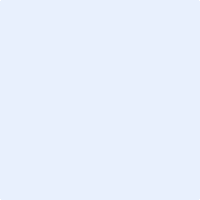 